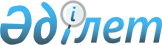 О переименовании села Куйбышево Акжолского сельского округа города Аксу Павлодарской области.Решение и постановление Маслихата и Акимата Павлодарской области от (XX сессии,III созыва) 21 июля 2006 года N 81/20. Зарегистрировано Департаментом юстиции Павлодарской области 7 августа 2006 года за N 3071.



      В соответствии с подпунктом 4) пункта 1 статьи 6 
 Закона 
 Республики Казахстан "О местном государственном управлении в Республике Казахстан" и статьи 25 - 3 
 Закона 


 


Республики Казахстан "О языках в Республике Казахстан", 
 постановлением 
 Правительства Республики Казахстан от 5 марта 1996 года N 281 "Об утверждении Порядка наименования и переименования организаций, железнодорожных станций, аэропортов, а также физико - географических объектов Республики Казахстан и изменении транскрипции их названий", заключением областной ономастической комиссии от 19 апреля 2006 года, с учетом мнения жителей села Куйбышево, областной маслихат и акимат области

 РЕШИЛИ:







      1. Внести в административно - территориальное устройство города Аксу следующие изменения:



      переименовать село Куйбышево Акжолского сельского округа города Аксу в село Акжол






      2. Контроль за выполнением данного решения возложить на постоянную комиссию областного маслихата по вопросам обеспечения прав, законных интересов граждан и информационной политики.


      


Председатель сессии Р. Гафуров



      Аким области К. Нурпеисов


					© 2012. РГП на ПХВ «Институт законодательства и правовой информации Республики Казахстан» Министерства юстиции Республики Казахстан
				